LeerdoelLeren herkennen van de balans tussen People – Planet en ProsperityKennismaken met maatschappelijk verantwoord ondernemen (MVO)Kritisch leren kijken naar duurzaamheidsvraagstukkenDe opdracht – 30 minMaak een tweetalBedrijven laten vaak zien dat ze duurzaam willen handelen. Dat betekent dat ze willen laten zien hoe ze rekening houden met de mens (People), de planeet (Planet) en de welvaart of economie (Prosperity). In deze opdracht ga je op zoek naar wat bedrijven hier over zeggen door twee filmpje te kijken en een aantal vragen te beantwoorden.Bekijk filmpje 1 en beantwoord de onderstaande vragen.  Herhaal dit voor filmpje 2. De antwoorden kan je invullen in het antwoordformulier hier onder.Vraag 1:Wat wordt er in het filmpje gezegd over hoe zij als bedrijf rekening houden met de belangen van de mens (sociale belangen)de belangen van de planeet (natuur)de belangen van de economie (welvaart)Vraag 2: Welke van de twee filmpjes vind je het meest geloofwaardig overkomen en waarom? Deel de antwoorden met een ander tweetal. Bespreek de verschillen. Probeer samen tot een antwoord te komen. Beschrijf in het antwoord formulier wat dit delen heeft opgeleverd. PortfolioHet wordt opgenomen in het porfolioHet wordt beoordeeld met voldaan/niet voldaan Dit formulier kan je uploaden in Teams in de map van periode 1Filmpje 1: Vraag 1:Wat wordt er in het filmpje gezegd over hoe zij als bedrijf rekening houden met:de belangen van de mens (sociale belangen)de belangen van de planeet (natuur)de belangen van de economie (welvaart)Filmpje 2: Vraag 1:Wat wordt er in het filmpje gezegd over hoe zij als bedrijf rekening houden met :de belangen van de mens (sociale belangen)de belangen van de planeet (natuur)de belangen van de economie (welvaart)Vraag 2: Welke van de twee filmpjes vind je het meest geloofwaardig overkomen en waarom? Wat heeft het delen van met een ander tweetal opgeleverd? Waren jullie het eens? Waarover wel en waarover niet?Keuzedeel duurzaamheid in het beroep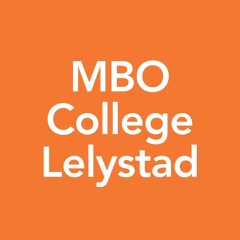 Opdracht 1.1  People – Planet - Prosperity Welke balans zie jij?Keuzedeel duurzaamheid in het beroepAntwoordformulier opdracht 1.1. People – Planet – ProsperityPortfolio KD duurzaamheid in het beroepNaam: 